法律规定每位朝觐者都要献牲吗？هل تشرع الأضحية للحاج؟[باللغة الصينية ]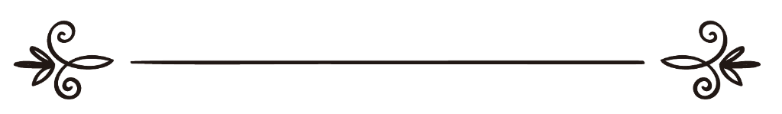 来源：伊斯兰问答网站مصدر : موقع الإسلام سؤال وجواب编审: 伊斯兰之家中文小组مراجعة: فريق اللغة الصينية بموقع دار الإسلام法律规定每位朝觐者都要献牲吗？问：朝觐期我和我的妻子合宰一只羊呢或两只羊呢，我能否在我们家乡宰古尔邦节的献牲。答：一切赞颂全归安拉首先，如果你们俩是享受朝或连朝的话，每人都应单独宰献牲，你俩宰一只羊不足够，因为享受朝和连朝的献牲是当然，谁没有得到献牲，他可以封十天斋，在正朝期间封三天，如果回到了自己家乡后，再封七天。就如伟大的安拉所说：“凡在小朝后享受到大朝的人，都应当献一只易得的牺牲，凡不能献牲的，都应当在大朝期间斋戒三日，归家后斋戒七日，共计十日。（黄牛章196节）其次，关于古尔邦节的献牲，不是为朝觐者规定的，给朝觐者只规定朝觐的献牲。有人问伊本塞米（愿主怜悯他）长老，人怎样综合古尔邦节的献牲和朝觐献牲呢？这是教法定制吗？他回答说：朝觐者不献古尔邦节的牺牲，而只献朝觐的牺牲。因此，先知（祈主福安之）在辞别的朝觐期间没有献古尔邦节的牲，而只献了朝觐的牲，但是假如哈吉独自朝觐了，而他的家人在他家乡，那他可以给他的家人留些钱够买古尔邦节献牲的，他们可以在家乡献古尔邦节的牲，而他可献朝觐的牲。因为古尔邦节的献牲只规定在其他地区，而麦加只规定朝觐献牲。（摘自《月会》）欲获取更多信息，请参看答问82027项真主至知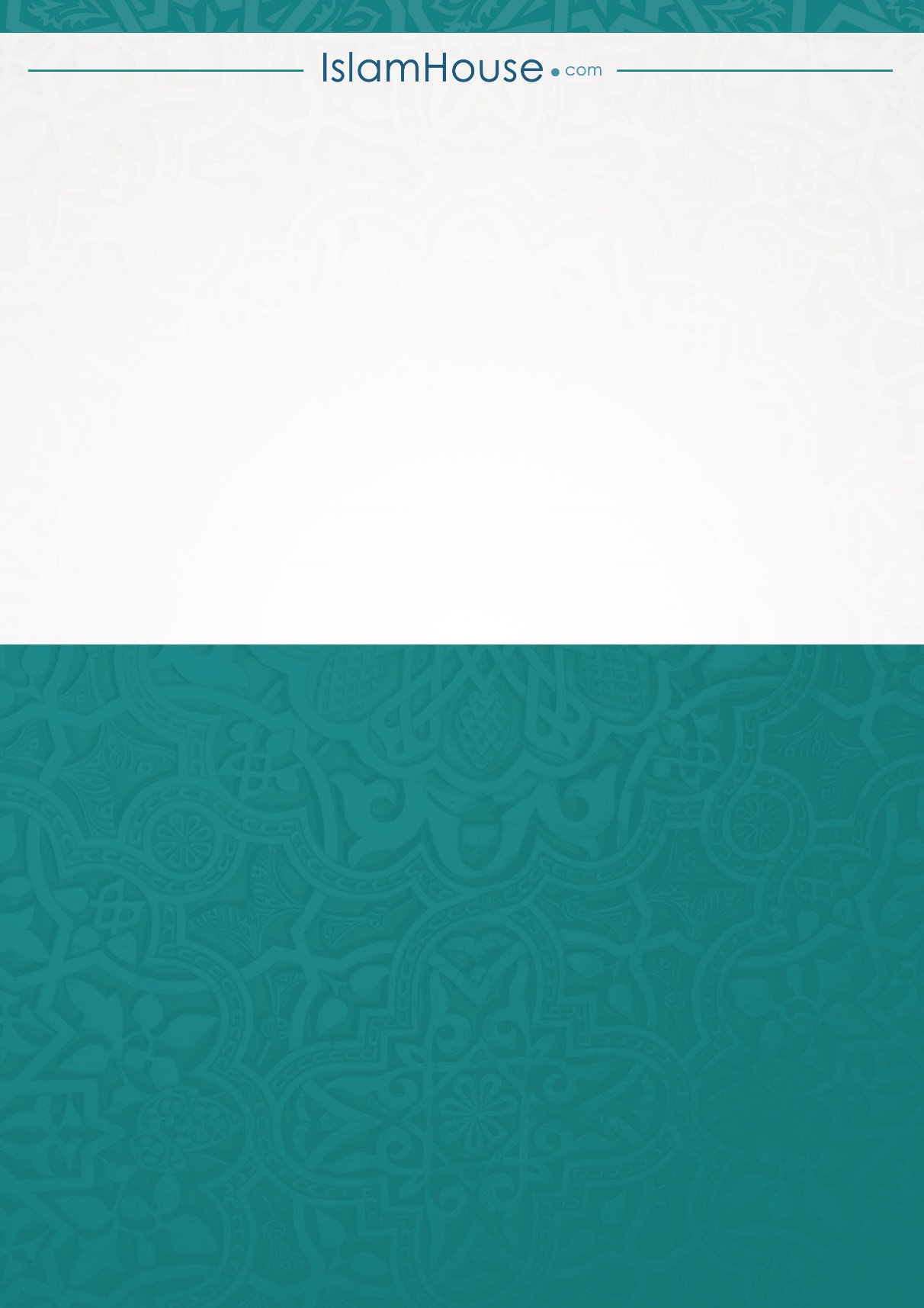 